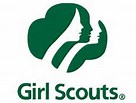 Dear Local Merchant,For many years, the Girl Scouts of Oradell have enjoyed the tradition of painting local store windows to decorate the town for Halloween.  It is without doubt one of the girls’ favorite activities of the year.  The Oradell Girl Scouts we are asking if you would please allow the girls to paint your windows this year.   Please contact me as soon as possible at phone number  with your response.Should you choose to participate, the troop assigned to your store will contact you directly with the date and time their scouts will be at your location to paint, which will be sometime between Saturday, October 18 to Thursday, October 30, 2014.  Your windows will be cleaned by a volunteer within 10 days following Halloween.We thank you in advance for your time and consideration.  I look forward to hearing from you.Sincerely,NameWindow Painting CommitteeOradell Girl Scouts